 Prime University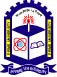 Faculty of EngineeringDepartment of EEESemester Mid-Term Examination ScheduleSemester: Spring 2023Day SessionDate & DayTimeBatchCourse CodeCourse TitleRoom No.No. of StudentNo. of StudentCourse Teacher12.03.2023(Sunday)12.03.2023(Sunday)11.00AM-12.15PM62D EEE62D CSEBNG 1101Bangla Language and Literature407,4081010FZ12.03.2023(Sunday)12.03.2023(Sunday)11.00AM-12.15PM60+61D EEE59D CSE G-AEEE 217Electronics I407,40888MMA12.03.2023(Sunday)12.03.2023(Sunday)11.00AM-12.15PM59D EEEEEE 227Electronics II407,40877SBA12.03.2023(Sunday)12.03.2023(Sunday)11.00AM-12.15PM58+57+56D EEEEEE 311Measurements and Instrumentation407,40877TS12.03.2023(Sunday)12.03.2023(Sunday)11.00AM-12.15PM53+55DEEEEEE 331Power Electronics407,4081515MNI12.03.2023(Sunday)12.03.2023(Sunday)11.00AM-12.15PM52D EEEEEE 419Renewable Energy Technology407,40844MAHTOTALTOTALTOTALTOTALTOTALTOTALTOTALTOTAL  51  51Date & DayDate & DayTimeBatchCourse CodeCourse CodeCourse TitleRoom No.No. of StudentNo. of StudentCourse Teacher13.03.2023(Monday)11.00AM-12.15PM62D EEE62D CSE MAT 1107Differential and Integral CalculusDifferential and Integral Calculus407,40810RRRR13.03.2023(Monday)11.00AM-12.15PM61D EEE61D G-B CSEELC-IIEnglish Language Course IIEnglish Language Course II407,4085AAAA13.03.2023(Monday)11.00AM-12.15PM52+53+55D EEEEEE 333Communication IICommunication II407,40820AZAZ13.03.2023(Monday)11.00AM-12.15PM51D EEEEEE 489High Voltage EngineeringHigh Voltage Engineering407,4085MAHMAH                                                                                                                     TOTAL                                                                                                                     TOTAL                                                                                                                     TOTAL                                                                                                                     TOTAL                                                                                                                     TOTAL                                                                                                                     TOTAL                                                                                                                     TOTAL404040Date & DayTimeBatchCourse CodeCourse TitleRoom No.No. of StudentCourse Teacher14.03.2023(Tuesday)14.03.2023(Tuesday)11.00AM-12.15PM62D EEE62D CSE ENG 1103 Communicative English Language 407,40810DMA14.03.2023(Tuesday)14.03.2023(Tuesday)11.00AM-12.15PM56+57+58+59+60+61D EEEEEE 235Electrical Machines I 407,40820MR14.03.2023(Tuesday)14.03.2023(Tuesday)11.00AM-12.15PM52+53+55D EEEEEE 417Control System Engineering 407,40820AAE TOTALTOTALTOTALTOTALTOTALTOTALTOTAL5050Date & DayTimeBatchCourse CodeCourse TitleRoom No.No. of StudentNo. of StudentCourse TeacherCourse Teacher15.03.2023(Wednesday)15.03.2023(Wednesday)11.00AM-12.15PM62D EEE62D CSEELC-IEnglish Language Course I407,4081010TYTY15.03.2023(Wednesday)15.03.2023(Wednesday)11.00AM-12.15PM61D EEE60D CSE        MAT 121Differential Equation and Numerical Methods407,408555RR15.03.2023(Wednesday)15.03.2023(Wednesday)11.00AM-12.15PM51+52+53+55D EEEEEE 339Power System Analysis407,4082525SUSUTOTALTOTALTOTALTOTALTOTALTOTALTOTALTOTAL  40  40  40Date & DayTimeBatchCourse CodeCourse TitleRoom No.No. of StudentCourse Teacher16.03.2023(Thursday)16.03.2023(Thursday)3.00PM-4.15PM62D EEEEEE 1109Electrical Circuits I407,40810MSR16.03.2023(Thursday)16.03.2023(Thursday)3.00PM-4.15PM60+61D EEEMAT 131Linear Algebra and Matrix Analysis 407,4088MSU16.03.2023(Thursday)16.03.2023(Thursday)3.00PM-4.15PM56+57+58+59D EEEMAT 211Coordinate Geometry and Vector Analysis407,40812MSU16.03.2023(Thursday)16.03.2023(Thursday)3.00PM-4.15PM53+55D EEEEEE 451VLSI I407,40815MSR16.03.2023(Thursday)16.03.2023(Thursday)3.00PM-4.15PM51+52D EEEEEE 435Power Plant Engineering407,40810TATTOTALTOTALTOTALTOTALTOTALTOTALTOTAL5555Date & DayTimeBatchCourse CodeCourse TitleRoom No.No. of StudentNo. of StudentCourse Teacher19.03.2023(Sunday)19.03.2023(Sunday)11.00AM-12.15PM62D EEECSE 61D G-BPHY 1105Physics I4071010PCKTOTALTOTALTOTALTOTALTOTALTOTALTOTALTOTAL  10  10------------------------------(Sunirmal Kumar Biswas)Sr. Lecturer and Program Coordinator  Dept. of EEEPrime University Dhaka------------------------------                        (Md. Mostak Ahmed)Associate Professor &Head, Dept. of EEEPrime UniversityDhakaCopy for information to: 1. Registrar, PU 2. Controller of Examinations, PU 3. All concerned Faculty members 4. Accounts Officer, PU5. IT Officer, PU6. P.S. to honorable VC, PU7. P.S. to honorable Pro-VC, PU8. Notice Board9. Office copy